V 2021/08-01Sub-Committee Jumping Hillslnspection ReportIn final report delete all remarks (blue) and replace “xxx” by textName report / file in the following way when saving to the computer:Example:   190702_Tschagguns_HS108_inspection-report.pdfdate of inspection day-month-year:   ddmmyy     underlinename of hill     underlineHS    underlineinspection-report    safe as *.pdfCertificate number               	xxxDate of Inspection			xxxCountry	xxx					Place		xxxOwner of hill /address 		xxxBilling address			xxxName of Inspector 			xxxPersons present during inspection 	xxxName of hill 				xxxSize of hill (HS)			xxxh : n relationship			xxxCardinal direction (inrun to outrun)		xxxInrun with r1 as clothoide or as circle		xxxMost frequent wind direction (from - to)		xxxTransportation to start existing 		xxxWarming area / WC existing 		xxxGuard rail in e, r1 and t existing 		xxxGuard rail in landing and r2 existing 	xxxActual state of hill				xxxYear of last change of the hill / what has been changed			xxxRemarks				Xxx xxx xxx xxxAfter all requirements and conditions (written RED), mentioned underneath, will be fulfilled, a new certificate for next 5 years can be issued.Last inspection: 	date 	xxxxx 		inspector 	xxxxxFollowing requirements then have been demanded to be fulfilled:Xxxxxxxx		fulfilled today    yes / noXxxxxxxx		fulfilled today    yes / noXxxxxxxx		fulfilled today    yes / noinsert photoA      general viewProtocol of measurementRemarks:	delete following pictures and headings if not applicableRemarks: 	delete following parameters if not applicable or – if not existing in the form – add new onesICR 2012 - 2020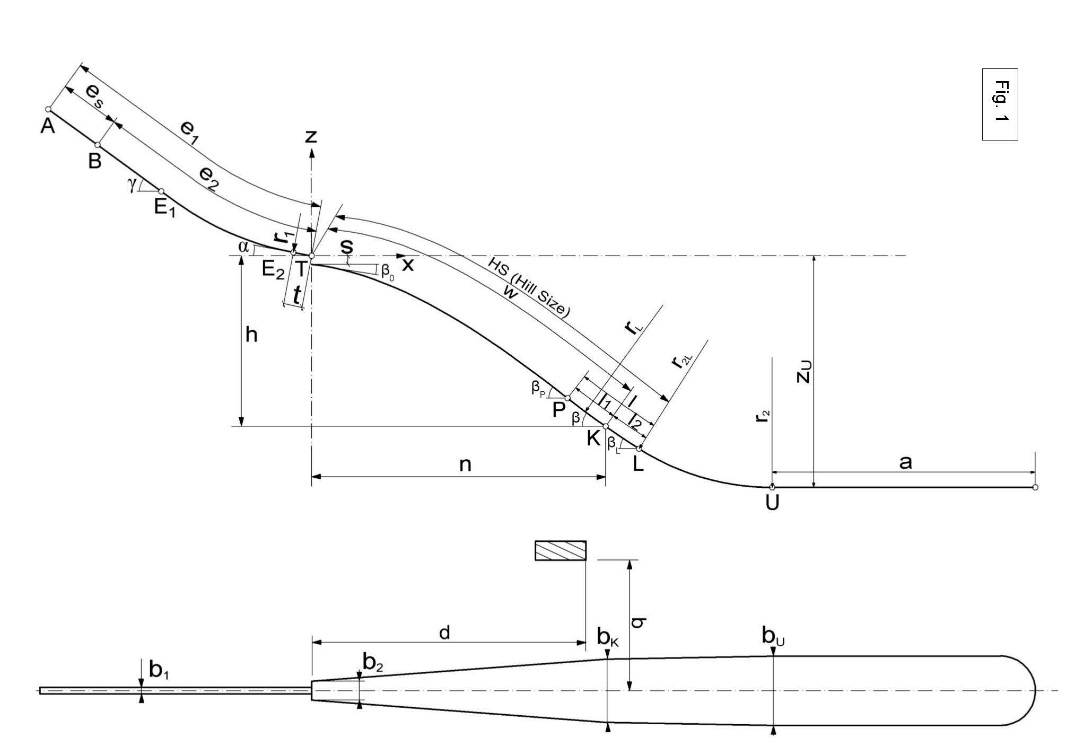 ICR 2008 ffICR 1996 ff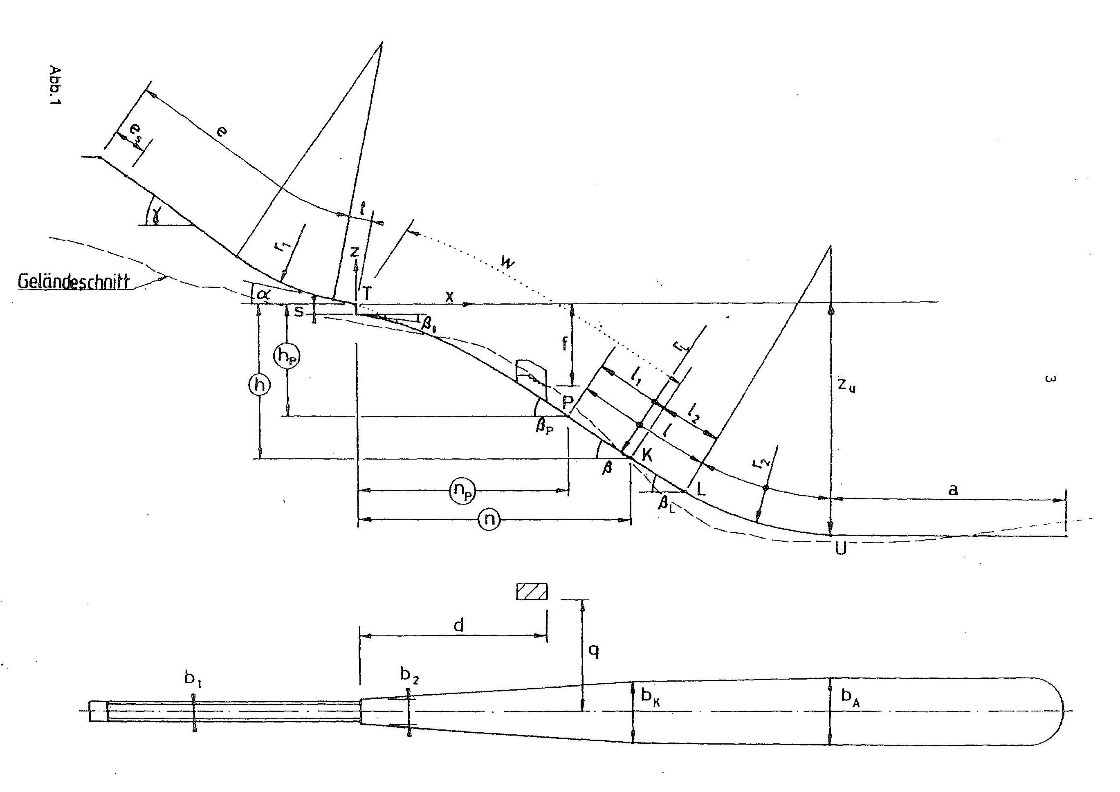 IWO/ICR before 1996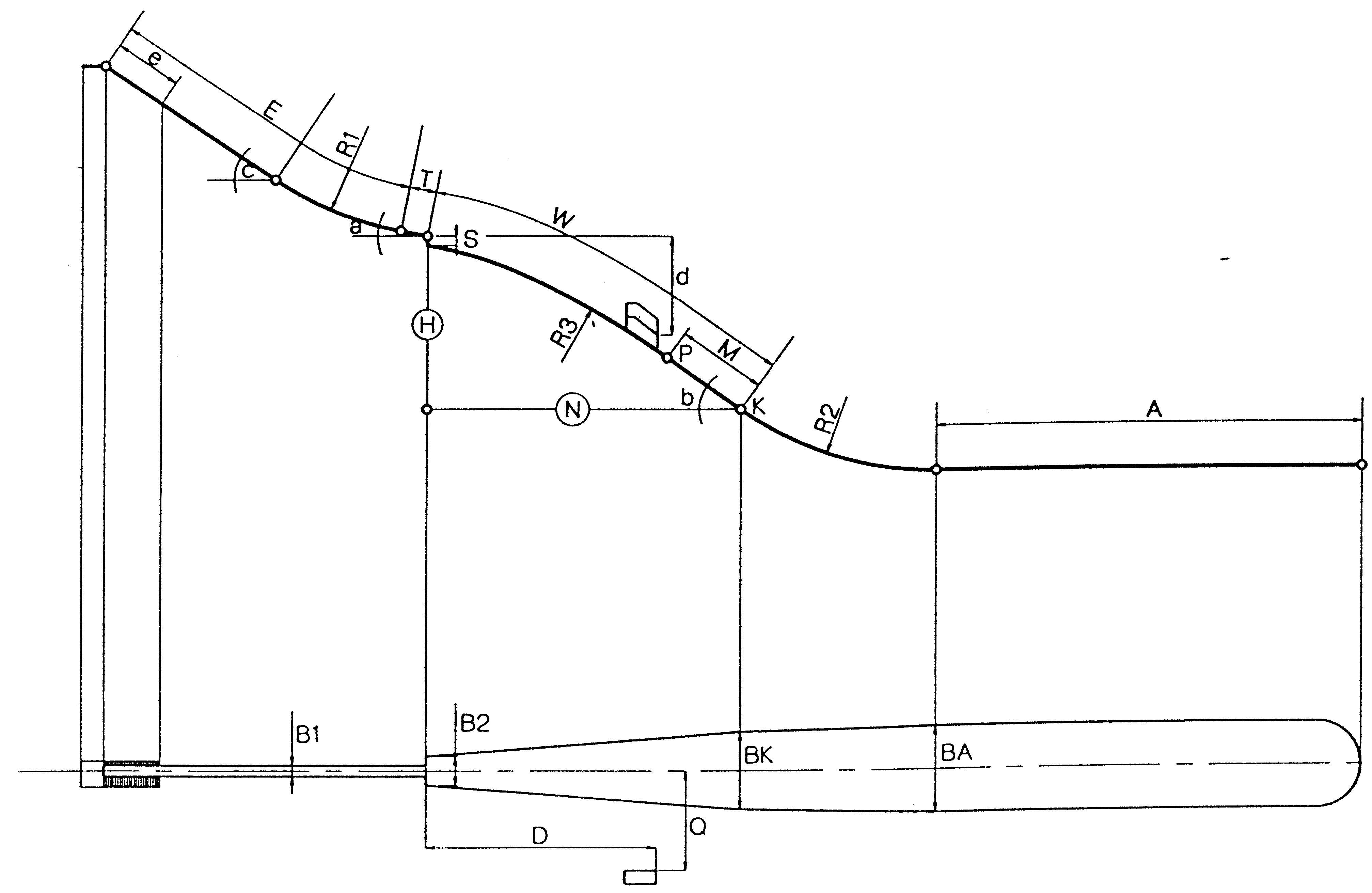 Number of Gates			xxxDistance between Gates		xxx cm(sloping distance edge to edge)height of stairs			xxx cmstep-width of stairs			xxx cmInrun speed – measurement : The measured distance between two beams should be 8 m :	measurement at place: 		xxx m second photocell beam (located 10 m before the edge of the takeoff):	measurement at place: 		xxx m the photocell beam must be situated 0,20 m above the snow profile:	measurement at place: 		xxx mDetailed report Remark:  requirements / conditions  for issuing certificate (new or prolongation) written in RED Number requirement topics with sequential numbers, same as in “checklist of execution of requirements”INRUNinsert photoB      photo from top of inrun towards downhillinsert photoC      photo of gatesinsert photoD      photo from table towards uphillRequirements:insert photoxxxinsert photoxxxinsert photoxxxinsert photoxxxTABLEinsert photoE      photo from top of table down to knollinsert photoF      photo lateral sight to tableinsert photoG      photo from knoll towards tableRequirements:insert photoxxxinsert photoxxxinsert photoxxxinsert photoxxxKNOLL AND LANDING ZONEinsert photoH      photo towards K and HSinsert photoI      photo towards K-tower Requirements:insert photo	xxxinsert photo	xxxinsert photo	xxxinsert photo	xxxOUTRUNinsert photoJ      photo of outrun Requirements:insert photo	xxxinsert photo	xxxinsert photo	xxxJUDGES´ TOWERinsert photo judge A towards tableK      photo from stand judge A towards tableinsert photo judge A towards tableL      photo from stand judge A towards landing zoneinsert photo judge E towards tableM      photo from stand judge E towards tableinsert photo judge E towards landing areaN      photo from stand judge E towards landing zoneINFRASTRUCTURE(see as well appendix: „Matrix for Infrastructure Jumping Hills“)insert photoO      photo of trainers´ stand near table insert photoP      photo of trainers´ stand near landing zone Requirements:insert photo	xxxinsert photo	xxxinsert photo	xxxOTHER REMARKSinsert photo	xxxinsert photo	xxxinsert photo	xxxPlace and date 	xxx					Signature inspector V 2021 / 08-01Sub-Committee Jumping Hillslnspection Report  Plastic Hill Certificate number 			xxxSame data as page 1 If data of mat inspection are not the same as page 1 insert new dataCountry and place 			xxxDate of Inspection 			xxxName of Inspector 			xxxName of hill 				xxxSize of hill (HS) 			xxxh : n relationship			xxxYear of covering with mats		xxxinsert photoQ      photo details of matsinsert photoR      photo details of matsinsert photoS      photo details of matsMat-element dimensions			xxx cm/cmSupplier / Material of mats			xxxMat overleap oft he seam			xxxManner of fastening				xxxSub construction				xxxSnow fixing nets / statics calculation / company and date			xxxDate of delivery / state of nets							xxxRequirements concerning mats:insert photo							xxxinsert photo							xxxinsert photo							xxxinsert photoT      photo details of inrun trackinsert photoU      photo details of inrun trackinsert photoV      photo details of inrun trackRequirements concerning track:insert photo	xxxinsert photo	xxxinsert photo	xxxSupplier of inrun track			xxxDistance of both centers of tracks	xxx cmWidth of track				xxx cmDepth of track				xxx cm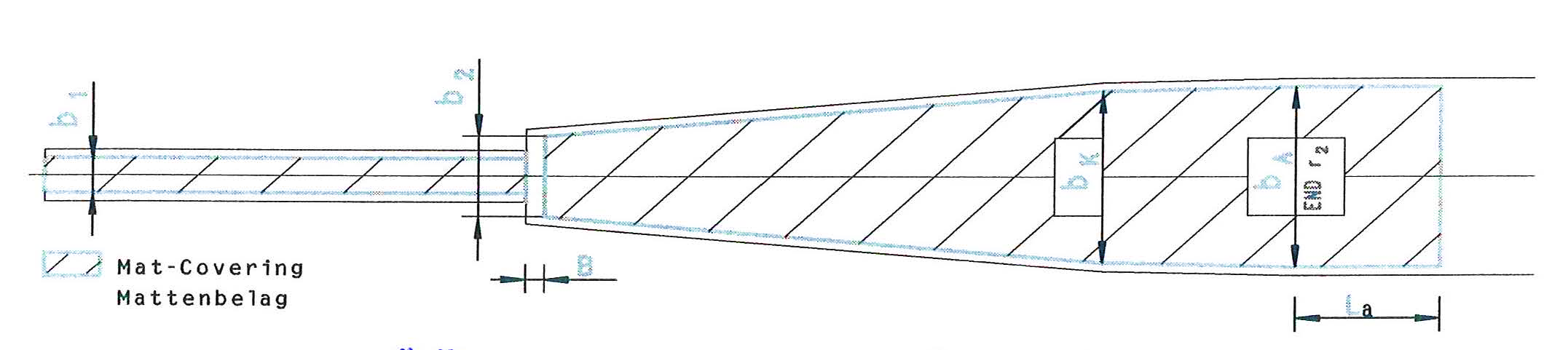 b 1		xxx mb 2		xxx mbk		xxx mbA		xxx mLa		xxx mB		xxx mRemarks 		Xxx xxx xxx After all requirements and conditions (written RED), mentioned in the report (beginning from top page 1), will be fulfilled, a new certificate for next 5 years can be issued.Place and date 	xxx					Signature inspector Enclosed plans and/or drawings-) xxxOther enclosures-) Matrix for Infrastructure Jumping Hills-) calculation sheet NORM   JUMP-3.5     (for new and reconstructed hills, if available)V 03.09.2018HS   =…..mV0   =…..m/sNormaldruck max.   =…..m/s²h : n   =…..ml    =…..me1   =…..ml 1   =…..mP   =…..me2   =…..ml 2   =…..mK   =…..mes   =…..ma   =…..m L   =…..mt   =…..° 0   =…..°b 1   =…..m…..° p   =…..°b 2   =…..m   =…..m   =…..b K   =…..mr 1   =…..m L   =…..°b U   =…..mh   =…..mr L   =…..md   =…..mn   =…..mr 2L   =…..mq   =…..ms   =…..mr 2   =…..mZu =…..mHS   =…..mV0   =…..m/sNormaldruck max.   =…..m/s²e   =…..ml 1   =…..mP   =…..mes   =…..ml 2   =…..mK   =…..mt   =…..ma   =…..m L   =…..m…..° 0   =…..°b 1   =…..m   =…..° p   =…..°b 2   =…..mr 1   =…..m   =…..°b K   =…..mh   =…..m L   =…..°b U   =…..mn   =…..mr L   =…..md   =…..ms   =…..mr 2L   =…..mq   =…..mr 2   =….. mZu =…..mHS   =…..mV0   =…..m/sNormaldruck max.   =…..m/s²h : n   =…..l 1   =…..mP   =…..me   =…..ml 2   =…..mK   =…..mes   =…..ma   =…..m L   =…..mt   =…..m 0   =…..°b 1   =…..m…..° p   =…..°b K   =…..m   =…..°   =…..°b A   =…..mr 1   =…..m L   =…..°d   =…..mh   =…..mr L   =…..mq   =…..mn   =…..mr 2   =…..mf   =…..ms   =…..mZu =…..me   =…..mV0   =…..m/sW   =…..mE   =…..mA   =…..mP   =…..mT   =…..mb0   =…..°K   =…..mc…..°b   =…..°B1   =…..ma   =…..°R1   =…..°B2   =…..mH   =…..mR2   =…..mD   =…..mN   =…..mR3   =…..mQ   =…..mS   =…..md   =…..mMatrix for Infrastructure Jumping Hills            name of the hill / HS:           XXXMatrix for Infrastructure Jumping Hills            name of the hill / HS:           XXXMatrix for Infrastructure Jumping Hills            name of the hill / HS:           XXXMatrix for Infrastructure Jumping Hills            name of the hill / HS:           XXXMatrix for Infrastructure Jumping Hills            name of the hill / HS:           XXXcompetition NH + LHinfrastructureFIS Cup    COCWC WSC OWG   JSWCTick/ Remark of Inspectorinrundeveloping starting area with athlete stairs beside inrun linex individualnormal starting area with athlete stairs separate from the inrun linexxxwell established starting area with liftxxxxwarm up room for 20 athlets and morexxxxtoiletxstarting stairsxxxxlight starting barxxxxstarting bar with start lightxmedia stairsxsnow track without cooling systemxsnow track with cooling systemxxice trackxxxxtarpuline for trackxxxxsnow blowersxxxxoptical signal for snow blowersxxxxreachability of inrun track for snow blowersxxxxmeasurement installation (startsignal, speed, wind)xxxxsafe stairs to reach the table (from coaches platform side)xxxxhill / outrunhill / outrunhill / outrunhill / outrunhill / outrundamp mats between table and knoll "B"xxxxflexible marking "P" "K" "HS"xto beat laserxclosed guard railsxxxxaccess hatch (safe side door, K pt, knoll) for hill prep crewxxxxsafe stairs on both sides of hillxxxxsafe mounting element for video meassurement equipementxxxxuse of ladders is not possiblexxxxexitgate at right or left side (not in front)xxxxjudges towerjudges towerjudges towerjudges towerjudges towerjudges cabines in one levelxxxxjudges cabines in split level, according to flight curvexxxxroom for race directorxjury room above judges cabinsxxxxconference room (15 persones)xmeasurement installationxTV camera platformxtrainer and team leader platform on the roofxxxxsafe stairs and tracks to reach all outside areasxxxxladder use is not possiblexxxxtrainer platformtrainer platformtrainer platformtrainer platformtrainer platformmeasurement installationxxxsafe stairs and track to reach all standing positionsxxxxladder use is not possiblexxxxfloodlightfloodlightfloodlightfloodlightfloodlighthill 1'000 luxxxhill 1'000 lux WC/WSCxhill 2'000 lux OWGxemergency power supplyxxxx